ANNEXE 10Formulaire relatif à la validation du dossier de stage par l’inspecteur général de la jeunesse et des sports – inspecteur général référent territorialMinistère des solidarités et de la santéMinistère du travailMinistère de l’éducation nationale et de la jeunesseMinistère des sportsINSPECTION GENERALE DE LA JEUNESSE ET DES SPORTSAffaire suivie par :Courriel : Tél. :FORMATION PROFESSIONNELLE STATUTAIRE DES AGENTS RELEVANT DES CORPS SPECIFIQUES DE LA JEUNESSE ET DES SPORTSVALIDATION DU DOSSIER DE STAGEPAR L’INSPECTEUR GENERAL DE LA JEUNESSE ET DES SPORTS INSPECTEUR GENERAL REFERENT TERRITORIAL--------------------Je soussigné(e), _______________ (prénom, nom), inspecteur(trice) général(e) de la jeunesse et des sports, inspecteur(trice) général(e) référent(e) territorial(e) de la région _______________ (nom de la région), certifie que le dossier de stage élaboré par madame/monsieur _______________ (prénom, nom), _______________ (corps de l’agent) affecté(e) à la direction _______________ (service d’affectation) dont :le directeur de stage est madame/monsieur _______________ (prénom, nom), _______________ (fonction), le maître de stage, madame/monsieur _______________ (prénom, nom), _______________ (fonction),le conseiller de stage, madame/monsieur _______________ (prénom, nom), _______________ (fonction),est conforme aux dispositions de l’instruction N° DRH/SD1D/2019/102 du 06 mai 2019 relative à la formation professionnelle statutaire des agents relevant des corps spécifiques de la jeunesse et des sports.Observations éventuelles : …Je valide, sous ces réserves et à ces conditions (si nécessaire), ce dossier de stage.Fait à _______________, Le __/__/___________________ (prénom, nom)Inspecteur général de la jeunesse et des sportsInspecteur général référent territorial _______________ (nom de la région)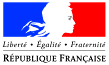 